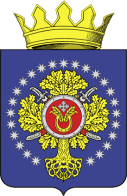 УРЮПИНСКИЙ МУНИЦИПАЛЬНЫЙ РАЙОНВОЛГОГРАДСКОЙ ОБЛАСТИУРЮПИНСКАЯ  РАЙОННАЯ  ДУМАР  Е  Ш  Е  Н  И  Е16 ноября  2020 года	                    № 157О согласии Урюпинской районной Думы на передачу муниципального имущества Урюпинского муниципального района в безвозмездное бессрочное пользование муниципальному казенному учреждению «Централизованная бухгалтерия» Урюпинского муниципального района        Рассмотрев обращение исполняющего полномочия главы Урюпинского муниципального района от 06 ноября 2020 года № 01-0128/986 о получении администрацией Урюпинского муниципального района согласия Урюпинской районной Думы на передачу муниципального имущества Урюпинского муниципального района, указанного в пункте 1 настоящего решения, в безвозмездное бессрочное пользование муниципальному казенному учреждению «Централизованная бухгалтерия» Урюпинского муниципального района, на основании статьи 12 Положения о порядке управления и распоряжения имуществом, находящимся в собственности Урюпинского муниципального района Волгоградской области, утвержденного решением Урюпинской районной Думы от 27 марта 2015 года № 9/80, Урюпинская районная Дума РЕШИЛА:        1. Дать согласие администрации Урюпинского муниципального района на передачу в безвозмездное бессрочное пользование муниципальному казенному учреждению «Централизованная бухгалтерия» Урюпинского муниципального района следующего имущества:2. Настоящее решение вступает в силу со дня его принятия.              Председатель Урюпинской районной Думы                                                     Т.Е. Матыкина № п/пНаименованиеАдресИндивидуализирующие характеристики1кабинет № 406Волгоградская область, г. Урюпинск, пл. им. В.И. Ленина, д. 3общая площадь 31,7 кв. м.2кабинет № 408 (406.1)Волгоградская область, г. Урюпинск, пл. им. В.И. Ленина, д. 3общая площадь 17,6 кв. м.3кабинет № 411Волгоградская область, г. Урюпинск, пл. им. В.И. Ленина, д. 3общая площадь 11 кв. м.4кабинет № 405Волгоградская область, г. Урюпинск, пл. им. В.И. Ленина, д. 3общая площадь 11,3 кв. м.5кабинет № 419Волгоградская область, г. Урюпинск, пл. им. В.И. Ленина, д. 3общая площадь 22,4 кв. м.Технический этажТехнический этажТехнический этажТехнический этаж6Вентиляционная камераВолгоградская область, г. Урюпинск, пл. им. В.И. Ленина, д. 3общая площадь 64,9 кв. м.7Подсобное помещениеВолгоградская область, г. Урюпинск, пл. им. В.И. Ленина, д. 3общая площадь 16,3 кв. м.